А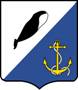 аУПРАВЛЕНИЕФИНАНСОВ, ЭКОНОМИКИ И ИМУЩЕСТВЕННЫХ ОТНОШЕНИЙАДМИНИСТРАЦИИ ПРОВИДЕНСКОГО ГОРОДСКОГО ОКРУГАП Р И К А З от 10 декабря 2021 года                                  № 40                                            пгт. ПровиденияВ соответствии с частью 3 пункта 7 статьи 46 Федерального закона от 31.07.2020 г. № 248-ФЗ «О государственном контроле (надзоре) и муниципальном контроле в Российской Федерации», ПРИКАЗЫВАЮ:1. Утвердить прилагаемый перечень объектов контроля, учитываемых в рамках формирования ежегодного плана контрольных мероприятий по муниципальному земельному контролю на 2022 год.2. Настоящий приказ подлежит опубликованию на официальном сайте муниципального образования Чукотский муниципальный район в сети Интернет.3. Контроль за исполнением настоящего приказа возложить на начальника отдела имущественных отношений Управления, Белей О.Р.Начальник Управления                                                                    Т.Г. Веденьева                    							                                                                         Перечень объектов контроля, учитываемых в рамках формирования ежегодного плана контрольных мероприятий  по муниципальному земельному контролю на 2022 год.Об утверждении перечня объектов контроля, учитываемых в рамках формирования ежегодного плана контрольных мероприятий по муниципальному земельному контролю на 2022 годУтвержденоприказом Управления финансов, экономики и имущественных отношений Администрации Провиденского городского округа от 10.12.2021 г. № 40№ п/п Наименование юридического лица (филиала, представительства, обособленного структурного подразделения), ф. и. о. индивидуального предпринимателя, деятельность которого подлежит проверкеМесто нахождения ИНН ОГРНКатегория риска Цель проведения проверкиФорма проведения проверки (документарная, выездная, документарная и выездная)12345678--------